     РЕСПУБЛИКА БЕЛАРУСЬ                    ПАСПОРТ          воинского захоронения                                                            (захоронения жертв войн)                                                                                                           (учетный номер)Место и дата захоронения___Гродненская область, Свислочский район,_________                                                                                                                                              (область, район, город, _Незбодичский сельский совет, д. Ятвеск (православное кладбище), 2007 год___сельсовет, населенный пункт, число, месяц, год)2. Вид захоронения____братская могила_________________________________________ 3. Охранная зона (границы захоронения)______длина – 3 м, ширина – 3 м___________4. Краткое описание захоронения и его состояние__Памятник-стелла, состоит из трех плит. Состояние- хорошее, ограждение – металлическое.5. Количество захороненных:6. Персональные сведения : прилагаются7. Кто осуществляет уход за захоронением______филиал «Незбодичи» ОАО «Волковысский мясокомбинат8. Фотоснимок захоронения                            9. Карта расположения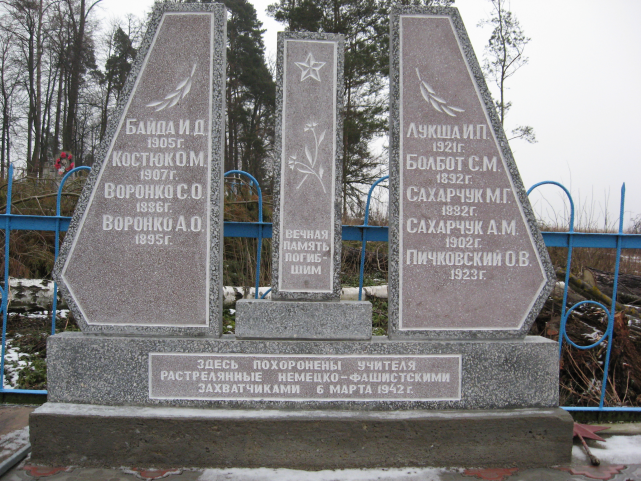 10.Дополнительная информация ___памятник установлен в 2007 году. Могила расстреляных учителей-комсомольцев _____________ Подписи уполномоченных представителей:Председатель Свислочского районного исполнительного комитета                                   В.С.ОнищикМ.П.«_10__» ___мая___2017 г.Военный комиссар Волковысского,Берестовицкого и Свислочского районовполковник                                                                                  С.В.ИгнатовичМ.П.«_10__» ___мая____2017 г.С П И С О К   П О Г И Б Ш И ХКарточка №6090           Область  Гродненская             Район   Свислочский               Пункт  д. ЯтвескВсегоВ том числе по категориямВ том числе по категориямВ том числе по категориямВ том числе по категориямВ том числе по категориямВ том числе по категориямВ том числе по категориямВ том числе по категориямИз нихИз нихПриме-чаниеВсеговоеннослужащихвоеннослужащихучастниковсопротивленияучастниковсопротивлениявоеннопленныхвоеннопленныхжертв войнжертв войнизве-стныхнеиз-вест-ныхПриме-чаниеВсегоизве-стныхнеиз-вест-ныхизве-стныхнеиз-вест-ныхизве-стныхнеиз-вест-ныхизве-стныхнеиз-вест-ныхизве-стныхнеиз-вест-ныхПриме-чание9--9-----9-№ п/пВоинское званиеФамилияИмяОтчество(если таковое имеется)Дата рожденияДата гибели или смертиМесто первичного захороненияМесто службыМесто рождения и призыва1-САХАРЧУКМакарГаврилович188206.03.1942---2-САХАРЧУКАнатолийМакарович190206.03.1942---3-ВОРОНКОСергейОсипович188606.03.1942---4-ВОРОНКОАлексейОсипович189506.03.1942---5-КОСТЮКОсипМаксимович190706.03.1942---6-ПИЧКОВСКИЙОсипВикентьевич192306.03.1942---7-БОЛБОТСтепанМихайлович189206.03.1942---8-БАЙДАИосифДанилович190506.03.1942---9-ЛУКШАИванПетрович192106.03.1942---